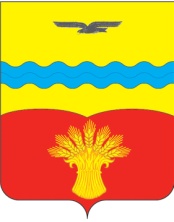 АДМИНИСТРАЦИЯ МУНИЦИПАЛЬНОГО ОБРАЗОВАНИЯПОДОЛЬСКИЙ СЕЛЬСОВЕТ КрасногвардейскОГО районА оренбургской ОБЛАСТИПОСТАНОВЛЕНИЕ24.12.2021                                                                                            № 124- пс. ПодольскО внесении изменений и дополнений в отдельные постановления администрации Подольского сельсовета В соответствии с Уставом муниципального образования Подольский сельсовет Красногвардейского района Оренбургской области: 1. Внести изменения в муниципальную программу «Комплексное развитие жилищно-коммунальной инфраструктуры и повышение уровня благоустройства на территории муниципального образования Подольский сельсовет Красногвардейского района Оренбургской области на 2018-2022 годы»   утвержденную постановлением администрации Подольского сельсовета от 13.11.2017 г. № 105-па, согласно приложению № 1.2. Внести изменения в муниципальную программу «Устойчивое развитие территории  муниципального  образования  Подольский сельсовет Красногвардейского  района Оренбургской области на 2018-2022 годы» утвержденную постановлением администрации Подольского сельсовета от 10.11.2017 г.  №103-па, согласно приложению №2.3. Установить, что настоящее постановление вступает в силу со дня подписания и подлежит размещению на официальном сайте администрации муниципального образования Подольский сельсовет Красногвардейского района Оренбургской области в сети «Интернет»4. Контроль за исполнением настоящего постановления оставляю за собой.Глава  Подольского  сельсовета                                                    Ю.Л. ГавриловРазослано: дело, администрации района, прокурору района.Приложение № 1 к постановлению администрации  Подольского сельсовета от  24.12.2021 г. № 124-п          Изменения,  вносимые в муниципальную программу  «Комплексное развитие жилищно-коммунальной  инфраструктуры и повышение уровня благоустройства на территории муниципального образования Подольский сельсовет Красногвардейского района Оренбургской области на 2018-2022 годы»,  утвержденную постановлением администрации Подольского сельсовета от 13.11.2017 г. № 105-па.1. Паспорт муниципальной программы изложить в следующей редакции:ПАСПОРТМуниципальной программы «Комплексное развитие жилищно-коммунальной инфраструктуры и повышение уровня благоустройства на территории муниципального образования Подольский сельсовет Красногвардейского района Оренбургской области на 2018-2022 годы»Приложение  № 2  «Ресурсное обеспечение реализации  программы «Комплексное развитие систем коммунальной инфраструктуры муниципального образования Подольского  сельсовета Красногвардейского района Оренбургской области на 2018-2022 годы»  изложить в следующей редакции:Ресурсное обеспечениереализации  программы «Комплексное развитие систем коммунальной инфраструктуры муниципального образования Подольского  сельсовета Красногвардейского района Оренбургской области на 2018-2022 годы» за счет всех источников финансированияПриложение № 2 к постановлению администрации                      Подольского сельсовета от  13.12.2021 г. № 118-пИзменения,   вносимые в муниципальную программу «Устойчивое развитие территории  муниципального  образования Подольский сельсовет Красногвардейского  района Оренбургской области на 2018-2022 годы»,   утвержденную постановлением администрации  Подольского сельсовета от 10.11.2017 г. № 103-па  ПАСПОРТМуниципальной программы«Устойчивое развитие  территории  муниципального образованияПодольский сельсовет Красногвардейского района Оренбургской областина 2018-2022 годы» (далее -  Программа)Общая характеристикаМуниципальное образование Подольский сельсовет расположено на северо-западе Оренбургской области, на общем Сырте. Административным центром Подольского сельсовета является село Подольск, расположенное в  от ближайшей железнодорожной станции Сорочинская, в 237 км от областного центра  города Оренбурга и  в 8 км от районного центра с. Плешаново. В состав Подольского сельского поселения входит 7 населенных пунктов это : с. Подольск, с. Луговск, с. Кутерля, с. Калтан, с. Красиково, с. Староюлдашево и с. Ивановка. Сельское поселение входит в состав муниципального образования Красногвардейский  муниципальный район Оренбургской области.  На территории поселения проживает 3088 человек. Жилищный фонд составляет  81,3 тыс.кв.м., в том числе : частный – 81,3 тыс.кв.м.,  Обеспеченность населения общей площадью жилья на одного человека составляет 40,8 кв.м. Протяженность уличной дорожной сети составляет 35 км., в том числе с усовершенствованным покрытием  7,5 км. Улицы и переулки населенных пунктов поселения полностью освещены. Общая протяженность водопроводных сетей  по поселению составляет 32,1 километра.Основой экономики сельсовета является сельскохозяйственное производство, специализация – выращивание зерновых культур.Содержание коммунальной инфраструктуры поселения осуществляется ООО «Сельские коммунальные сети». Услуги культуры оказываются Муниципальным бюджетным учреждением культуры и досуга «Виктория». Функционирующие сельские клубы и Подольский дом культуры, библиотеки, базируются в добротных помещениях и имеют все условия для организации качественной работы по своему профилю, являются культурными центрами для всего населения сельсовета.Центром развития массового спорта на территории поселения является муниципальное бюджетное учреждение культуры и спорта  «Вымпел».Приоритеты политики органов местного самоуправления муниципального образования - сельсовет в сфере реализации муниципальной программыПриоритеты деятельности органов местного самоуправления в сфере создания условий для устойчивого развития - сельского поселения сформированы на основе положений федеральных, региональных и муниципальных документов стратегического планирования, в том числе:- концепции долгосрочного социально-экономического развития Российской Федерации на период до 2020 года, утвержденной распоряжением Правительства Российской Федерации от 17 ноября 2008 года № 1662-р;- прогноз социально-экономического развития Оренбургской области на среднесрочный период.- прогноз социально-экономического развития Подольского сельсовета на период 2018-2020 годы.Для реализации данной программы необходимо обеспечить решение следующих задач:Совершенствование муниципальной службы, создание условий для эффективного использования средств бюджета – сельсовета.Для оценки степени решения задач сформулированы целевые индикаторы (показатели).Перечень  показателей (индикаторов) муниципальной программыПеречень целевых показателей (индикаторов) Программы приведен в приложении № 1 к настоящей Программе.3. Перечень  основных мероприятий муниципальной программыПеречень подпрограмм и основных мероприятий муниципальной программы с указанием сроков реализации и ожидаемых результатов представлен в приложении № 2.4. Ресурсное обеспечение реализации муниципальной программыПодробно распределение финансовых ресурсов по подпрограммам, основным мероприятиям, годам реализации  представлено в приложении № 3 к настоящей муниципальной программе.5. Обоснование необходимости применения и описание применяемых налоговых льгот  (налоговых  расходов) для достижения цели и (или) ожидаемых результатов Программы, а также ресурсное обеспечение реализации Программы за счет налоговых льгот (налоговых расходов)В соответствии с пунктом 1 подпункта 1.5 Решения Совета депутатов муниципального образования Подольский сельсовет Красногвардейского района Оренбургской области от 28.06.2019 года № 12/2 «О внесении изменений в решение Совета депутатов муниципального образования Подольский сельсовет Красногвардейского района Оренбургской области от 20.08.2018 № 48/5 «Об утверждении «Положения о земельном налоге в муниципальном образовании Подольский сельсовет Красногвардейского района Оренбургской области» дополнительно к льготам, предоставленным Налоговым кодексом Российской Федерации, освобождаются от налогообложения по земельному налогу:-  участники и инвалиды Великой Отечественной войны;- семьи (родители и супруги) военнослужащих,  погибших при исполнении воинского долга;- лица, достигшие возраста 75 лет и старше в отношении  земельных участков, категория земель: земли сельскохозяйственного назначения, разрешенное использование: для сельскохозяйственного использования на территории Подольского сельсовета;- инвесторы, реализующие инвестиционные проекты на территории муниципального образования  Подольский сельсовет Красногвардейского района Оренбургской области;- организации и учреждения, финансируемые из бюджета муниципального образования Красногвардейский район и муниципального образования Подольский сельсовет; - народные дружинники добровольной народной дружины «Патруль» муниципального образования Подольский сельсовет Красногвардейского района Оренбургской области в отношении земель, используемых (предназначенных) для ведения личного подсобного хозяйства;- многодетные семьи в отношении земель, используемых (предназначенных) для ведения личного подсобного хозяйства.          Льготы по налогу на имущество физических лиц, установленные в соответствии со статьей 407 Налогового кодекса Российской Федерации, действуют в полном объеме.Значительная часть налоговых льгот (налоговых расходов) по земельному налогу имеет социальную значимость. Они направлены на социальную поддержку малообеспеченных граждан, повышение доступности и качества социального обслуживания населения. Налоговая льгота, предоставленная по налогу на имущество физических лиц, также имеет социальную направленность. Льготы, по земельному налогу предоставленные организациям и учреждениям, финансируемым из бюджета муниципального образования Красногвардейский район и муниципального образования Подольский сельсовет; инвесторам, реализующим инвестиционные проекты на территории муниципального образования Подольский сельсовет - носят техническую (финансовую) значимость. Они направлены на уменьшение финансовых потоков и направление средств на улучшение качества предоставляемых услуг. При оценке эффективности налоговых льгот (налоговых расходов)  имеющих социальную значимость целевым показателем (индикатором) является  удельный вес численности граждан, которым предоставлена льгота, в общей численности населения муниципального образования Подольский сельсовет.При оценке эффективности налоговых льгот (налоговых расходов) имеющих техническую (финансовую) значимость целевым показателем (индикатором) является удельный вес объема предоставленной льготы в общем объеме налоговых и неналоговых доходов муниципального образования Подольский сельсовет.Ресурсное обеспечение реализации Программы за счет налоговых льгот (налоговых расходов) представлено в приложении № 9 к Программе.Приложение № 1к муниципальной программе   «Устойчивое развитие  территории муниципального образования Подольский сельсовет Красногвардейского  района Оренбургской области»СВЕДЕНИЯо показателях (индикаторах) муниципальной программы, подпрограмм муниципальной программы «Устойчивое  развитие  территории муниципального образования Подольский сельсовет Красногвардейского  района Оренбургской области» и их значенияхТабл.№2Приложение № 2к муниципальной  программе «Устойчивое развитие  территории  муниципального образования Подольский сельсовет Красногвардейского район Оренбургской области на 2018-2022 годы»ПЕРЕЧЕНЬосновных мероприятий муниципальной программыПриложение № 3     к муниципальной программе   «Устойчивое развитие  территории муниципального образования Подольский сельсовет Красногвардейского  района Оренбургской области на 2018-2022 годы»РЕСУРСНОЕ ОБЕСПЕЧЕНИЕреализации муниципальной программы «Устойчивое развитие территории муниципального образования Подольский сельсовет - района Оренбургской области  на 2018-2022 годы»(тыс. рублей) Приложение № 4     к муниципальной программе   «Устойчивое развитие  территории муниципального образования Подольский сельсовет Красногвардейского  района Оренбургской области на 2018-2022 годы»ПАСПОРТподпрограммы «Обеспечение реализации муниципальной Программы «Устойчивое развитие территории  муниципального образования - сельсовет Подольский района Оренбургской области   на 2018-2022 годы»Общая характеристика       Новое время рождает новые проблемы, ставит новые задачи. Инфраструктура села изначально была рассчитана на значительные возможности состоятельных предприятий и организаций, которых в настоящее время просто не стало. За последние 15 лет постепенно уменьшалось число градообразующих предприятий, средства которых ранее привлекались на строительство жилья и других объектов   благоустройства. Некоторые крупные предприятия подверглись процедуре банкротства, другие стали финансово неблагополучными. Из производственных предприятий выжили ООО «УЮТ-2», ООО «Колос», КФХ «Калтан», ООО «Шанс». Постоянно увеличивается число мелких частных предприятий и предпринимателей,   занимающихся торговлей, оказанием услуг по ремонту бытовой техники, частного извоза, парикмахерской. Лишь 4 из них заняты переработкой сельхозпродукции, 26 – фермерским  хозяйством.Приоритеты политики органов местного самоуправления муниципального образования Подольский сельсовет в сфере реализации муниципальной подпрограммы цель, задачи и показатели (индикаторы) их достиженияВ развитии муниципального образования Подольский сельсовет Красногвардейского района существует ряд проблем, которые требуют комплексного решения:-отсутствие полноценной и эффективной информационной системы взаимодействия органов местного самоуправления;- имеющийся устаревший парк компьютерной техники в муниципальных учреждениях и органов местного самоуправления не позволяется качественно и полноценно решать задачи по внедрению современных информационных ресурсов;- недостаточная квалификация пользователей в сфере информационных технологий.Приоритетными являются следующие стратегические цели:-обеспечение эффективного управления реализацией муниципальной Программы.Для достижения поставленной цели в ходе реализации Подпрограммы предусматривается решение следующих задач:- повышение доступности и качества оказания муниципальных услуг (в сфере реализации муниципальной программы) - повышение эффективности и результативности бюджетных расходов в сфере реализации муниципальной Программы;- повыше эффективности деятельности органов местного самоуправленияСведения о показателях (индикаторах) с разбивкой по годам  реализации подпрограммы приведены в приложении № 1 к  настоящей муниципальной программеПеречень и характеристика основных мероприятий подпрограммыПеречень мероприятий подпрограммы с указанием сроков их реализации и ожидаемых результатов, а также сведения о взаимосвязи мероприятий  и результатов их выполнения  с целевыми индикаторами и показателями, приведен в приложении № 2 к настоящей муниципальной Программе.Информация о ресурсном обеспечении подпрограммы      Объёмы финансирования мероприятий Подпрограммы могут изменяться в зависимости от возможностей местного бюджета и результатов оценки эффективности реализации Подпрограммы.      Общий объем финансирования подпрограммы составляет  23478,6  тыс. рублей, в том числе:2018 год - 4296,6 тыс. рублей2019 год - 4641,3 тыс. рублей2020 год -4830,4 тыс. рублей2021год- 5032,5 тыс. рублей2022 год- 4677,8 тыс. рублей.Ресурсное обеспечение с разбивкой по годам и мероприятиям подпрограммы приведены в приложении № 3 к  настоящей муниципальной Программе.Информация о значимости подпрограммы для достижения целей муниципальной программыффициент значимости подпрограммы  «Обеспечение реализации муниципальной Программы «Устойчивое развитие территории  муниципального образования Подольский сельсовет Красногвардейского района Оренбургской области   на 2018-2023 годы»: составляет 0,125kj – коэффициент значимости подпрограммы  для достижения целей муниципальной программы, определяется:kj= МП/ j , где:МП - муниципальная программа равна 1;j – количество подпрограмм в программе.Приложение № 5к муниципальной программе   «Устойчивое развитие  территории муниципального образования Подольский сельсовет Красногвардейского  района Оренбургской области на 2018-2022 годы»ПАСПОРТподпрограммы  «Развитие системы градорегулирования в муниципальном образовании Подольский сельсовет на 2018-2022 годы»Общая характеристикаАдминистрация  Подольского сельсовета действует на основании положений Федерального закона  № 131-ФЗ «Об общих принципах организации местного самоуправления в Российской Федерации» и  в соответствии с Гражданским кодексом РФ применительно к учреждениям.Одним из основных приоритетов социально-экономического развития Подольского сельсовета является увеличение бюджетных доходов в результате развития неналогового потенциала.Проблема: повышение уровня собираемости неналоговых доходов, совершенствование учета имущества, составляющего муниципальную казну, осуществление контроля над фактическим наличием, состоянием, использованием по назначению муниципального имущества и земельных участков.Решение вышеуказанной проблемы в рамках муниципальной подпрограммы позволит увеличить доходную часть бюджета поселения, а также значительно повысит эффективность расходования бюджетных средств, что будет способствовать более эффективному и ответственному планированию ассигнований бюджета муниципального образования - сельсовет.Приоритеты политики администрации Подольского сельсовета  в сфере реализации подпрограммы, цель, задачи и показатели (индикаторы) их достижения.Приоритетной является следующая стратегическая цель:-эффективное и рациональное использование муниципального имущества и земельных участковДля реализации вышеуказанных целей необходимо решить следующие тактические задачи:- повышение эффективности использования муниципального имущества-увеличение доходов бюджета поселения.-совершенствование учета муниципального имущества.Сведения о показателях (индикаторах) с разбивкой по годам  реализации подпрограммы приведены в приложении № 1 к  настоящей муниципальной программе3. Перечень и характеристика основных мероприятий подпрограммыПеречень мероприятий подпрограммы с указанием сроков их реализации и ожидаемых результатов, а также сведения о взаимосвязи мероприятий  и результатов их выполнения  с целевыми индикаторами и показателями, приведен в приложении № 2 к настоящей муниципальной Программе.4. Информация о ресурсном обеспечении подпрограммы     Объёмы финансирования мероприятий Подпрограммы могут изменяться в зависимости от возможностей местного бюджета и результатов оценки эффективности реализации Подпрограммы.     Общий объем финансирования подпрограммы составляет 109,7 тыс. рублей Финансирование осуществляется за счет средств местного бюджета, в том числе по годам реализации:2018 год - 31,9 тыс. рублей2019 год - 2,0 тыс. рублей2020 год - 56,4 тыс. рублей2021 год – 14,4 тыс. рублей2022 год – 5,0 тыс. рублей.   Ресурсное обеспечение с разбивкой по годам и мероприятиям подпрограммы приведены в приложении № 3 к  настоящей муниципальной Программе.5. Информация о значимости подпрограммы для достижения целей муниципальной программы Коэффициент значимости подпрограммы  «Управление муниципальным имуществом, мероприятия по землеустройству и землепользованию  в муниципальном образовании - сельсовет на 2018-2023 годы» составляет 0,125 kj – коэффициент значимости подпрограммы  для достижения целей муниципальной программы, определяется:kj= МП/ j , где:МП - муниципальная программа равна 1;j – количество подпрограмм в программе.Приложение № 6к муниципальной программе   «Устойчивое развитие  территории муниципального образования Подольский сельсовет Красногвардейского  района Оренбургской области на 2018-2022 годы»ПАСПОРТподпрограммы «Обеспечение безопасности жизнедеятельности населения сельского поселения Подольский сельсовет на 2018 – 2022 годы»Общая характеристикаНа территории - сельсовета происходят пожары, причиняя значительный материальный ущерб, уничтожая жилые дома. Основные причины пожаров на территории поселения: неосторожное обращение с огнём, нарушение правил монтажа и эксплуатации электрооборудования. Разработанные мероприятия в подпрограмме по обеспечению первичных мер пожарной безопасности в границах Подольского сельсовета позволят решить вопросы тушения пожаров на территории населённых пунктов, мер по предотвращению развития пожара, обучению населения действиям при пожаре и мерам по защите домовладений от возгораний.Приоритеты политики администрации Подольского сельсовета в сфере реализации подпрограммы, цель, задачи и показатели (индикаторы) их достижения.     Приоритетной является следующая стратегическая цель:Обеспечение первичных мер пожарной безопасности в границах населенных пунктов сельского поселения.Достижение указанной цели в рамках подпрограммы предполагает решение следующих задач:создание условий для обеспечения безопасности жизнедеятельности населения сельского поселения;совершенствование мероприятий противопожарной пропаганды, предупреждение пожаров.    Сведения о показателях (индикаторах) с разбивкой по годам  реализации подпрограммы приведены в приложении № 1 к  настоящей муниципальной программе3. Перечень и характеристика основных мероприятий подпрограммыПеречень мероприятий подпрограммы с указанием сроков их реализации и ожидаемых результатов, а также сведения о взаимосвязи мероприятий  и результатов их выполнения  с целевыми индикаторами и показателями, приведен в приложении № 2 к настоящей муниципальной Программе.4. Информация о ресурсном обеспечении подпрограммы   Объёмы финансирования мероприятий Подпрограммы могут изменяться в зависимости от возможностей местного бюджета и результатов оценки эффективности реализации Подпрограммы.    Общий объем финансирования подпрограммы составляет 4893,9 тыс. рублей Финансирование осуществляется за счет средств местного бюджета, в том числе по годам реализации:2018 год - 870,7 тыс. рублей2019 год – 933,5 тыс. рублей2020 год – 991,2 тыс. рублей2021 год – 1155,6  тыс. рублей2022 год – 942,9 тыс. рублей    Ресурсное обеспечение с разбивкой по годам и мероприятиям подпрограммы приведены в приложении № 3 к  настоящей муниципальной Программе.5. Информация о значимости подпрограммы для достижения целей муниципальной программы Коэффициент значимости подпрограммы «Обеспечение безопасности жизнедеятельности населения сельского поселения Подольский сельсовет на 2017 – 2021годы» составляет 0,125 kj – коэффициент значимости подпрограммы  для достижения целей муниципальной программы, определяется:kj= МП/ j , где:МП - муниципальная программа равна 1;j – количество подпрограмм в программе.Приложение № 7к муниципальной программе   «Устойчивое развитие  территории муниципального образования Подольский сельсовет Красногвардейского  района Оренбургской области на 2018-2022 годы»ПАСПОРТподпрограммы «Развитие культуры в муниципальном образованииПодольский сельсовет  на 2018-2022 годы»Общая характеристика     Разработка  настоящей Подпрограммы  обусловлена сложившейся устойчивой тенденцией к ухудшению материально-технического  состояния и кадрового обеспечения учреждений культуры в поселении. Разработка   Подпрограммы «Развитие в сфере культуры в муниципальном образовании - сельсовет на 2018-2022 годы» позволит поддерживать и развивать все  направления сферы культуры, наиболее эффективно использовать финансовые ресурсы, обеспечивать выполнение функций, возложенных на учреждения культуры.Подпрограмма охватывает все основные направления деятельности в сфере культуры: сохранение библиотечных фондов, развитие библиотечного дела, народного художественного творчества, культурно-досуговой деятельности, создание условий для развития творческих коллективов.Мероприятия Подпрограммы предусматривают создание на данном этапе оптимальных условий для развития сферы культуры.В современных  условиях жители -  поселения должны иметь возможность доступа к комплексу  культурных услуг: выставки, концерты, театральные спектакли, книжные новинки, возможность получения информации и качественного дополнительного художественно-эстетического  образования.Одной из актуальных проблем гражданского общества остается кризис духовных и нравственных ценностей у подрастающего поколения. Учреждения культуры и искусства вносят определенный вклад в организацию профилактической работы по преодолению негативных явлений в детской среде, в воспитании личности созидающей, высоконравственной, твердой в своих убеждениях.Необходима поддержка деятельности творческих союзов (проведение выставок,  конкурсов, реализация творческих проектов).Реализация муниципальной Подпрограммы будет способствовать дальнейшему формированию духовно-нравственного гражданского общества, повышению качества уровня жизни населения.2. Приоритеты политики администрации Подольского сельсовета в сфере реализации подпрограммы, цель, задачи и показатели (индикаторы) их достиженияЦель Подпрограммы:  сохранение и развитие накопленного культурного и духовного потенциала сельского поселения, динамичное развитие, гармонизация культурной жизни сельского поселения, создание условий для сохранения и пополнения библиотечных фондов.Идеология Подпрограммы базируется на принципах инициативы и творческого потенциала работников культуры и населения сельского поселения.Учитывая специфику развития культуры в сельской местности, содержание Подпрограммы в соответствии с указанными принципами её реализации определяется необходимостью обеспечения:- сохранение, развитие и использование культурного наследия;           - культурно-массовая и культурно просветительская работа, развитие творческого потенциала населения;- работа с общественными объединениями, детьми и молодежью; - информационная поддержка деятельности субъектов культуры; - поддержка и развитие материально-технического комплекса сферы культуры; - повышение образовательного и профессионального уровня работников учреждений культуры.Достижение указанной цели в рамках подпрограммы предполагает решение следующих задач:создание благоприятных условий для развития  культуры и искусства на территории поселения;сохранение и развитие творческого потенциала;поддержки  самодеятельных коллективов  в части участия их в конкурсах,  культурных акциях.Сведения о показателях (индикаторах) с разбивкой по годам  реализации подпрограммы приведены в приложении № 1 к  настоящей муниципальной Программе.3. Перечень и характеристика основных мероприятий подпрограммыПеречень мероприятий подпрограммы с указанием сроков их реализации и ожидаемых результатов, а также сведения о взаимосвязи мероприятий  и результатов их выполнения  с целевыми индикаторами и показателями, приведен в приложении № 2 к настоящей муниципальной Программе.4. Информация о ресурсном обеспечении подпрограммыОбъёмы финансирования мероприятий Подпрограммы могут изменяться в зависимости от возможностей местного бюджета и результатов оценки эффективности реализации Подпрограммы.В целом на реализацию Подпрограммы направляются средства местного бюджета - сельсовета в размере  34714,8  тыс. рублей, в том числе по годам: 2018 год – 6687,9 тыс. рублей;2019 год – 7069,5 тыс. рублей;2020 год –7179,1 тыс. рублей;2021 год – 6863,9 тыс. рублей;2022 год – 6914,4 тыс. рублей.      Ресурсное обеспечение с разбивкой по годам и мероприятиям подпрограммы приведены в приложении № 3 к  настоящей муниципальной Программе.5. Информация о значимости подпрограммы для достижения целей муниципальной программы Коэффициент значимости подпрограммы «Развитие культуры в муниципальном образовании - сельсовет  на 2018-2022 годы» составляет 0,125 kj – коэффициент значимости подпрограммы  для достижения целей муниципальной программы, определяется:kj= МП/ j , где:МП - муниципальная программа равна 1;j – количество подпрограмм в программе.  Приложение № 8к муниципальной программе   «Устойчивое развитие  территории муниципального образования Подольский сельсовет  Красногвардейского  района Оренбургской области на 2018-2022 годы»ПАСПОРТподпрограммы «Развитие физической культуры и спорта в муниципальном образовании Подольский сельсовет на 2018-2022 годы»Общая характеристикаОсновополагающей задачей государственной политики является создание условий для роста благосостояния населения Российской Федерации, национального самосознания и обеспечения долгосрочной социальной стабильности. Создание основы для сохранения и улучшения физического и духовного здоровья граждан в значительной степени способствует достижению указанной цели. В то же время существенным фактором, определяющим состояние здоровья населения, является поддержание оптимальной физической активности в течение всей жизни каждого гражданина. Опыт многих развитых стран показывает, что такая задача может быть решена при реализации комплексной программы.Кроме того, роль спорта становится не только все более заметным социальным, но и политическим фактором в современном мире. Привлечение широких масс населения к занятиям физической культурой, состояние здоровья населения и успехи на международных состязаниях являются бесспорным доказательством жизнеспособности и духовной силы любой нации, а также ее военной и политической мощи. Однако в последнее десятилетие из-за недостатка финансовых ресурсов и внимания со стороны государства этот некогда колоссальный потенциал во многом был утерян.В настоящее время имеется ряд проблем, влияющих на развитие физической культуры и спорта, требующих неотложного решения, в том числе:недостаточное привлечение населения к регулярным занятиям физической культурой;несоответствие уровня материальной базы и инфраструктуры физической культуры и спорта, а также их моральный и физический износ задачам развития массового спорта в стране;недостаточное количество профессиональных тренерских кадров;утрата традиций российского спорта высших достижений;отсутствие на государственном уровне активной пропаганды занятий физической культурой и спортом как составляющей здорового образа жизни.Реализация подпрограммы " Развитие физической культуры и спорта в муниципальном образовании Подольский сельсовет на 2018-2022 годы» позволит за десятилетие решить указанные проблемы при максимально эффективном управлении государственными финансами.Можно выделить следующие основные преимущества программно-целевого метода:комплексный подход к решению проблемы;распределение полномочий и ответственности;эффективное планирование и мониторинг результатов реализации Программы.Основные программные мероприятия связаны с развитием массового спорта, включая:развитие физической культуры и спорта по месту жительства граждан;организацию пропаганды физической культуры и спорта;финансирование в первую очередь развития и модернизации спортивной инфраструктуры и организации пропаганды физической культуры и спорта;осуществление мониторинга оценки населением проводимых мероприятий по развитию инфраструктуры для занятий физической культурой и спортом и динамики доли граждан Российской Федерации, систематически занимающихся физической культурой и спортом;возможность адаптации мероприятий Программы к потребностям граждан и, при необходимости, их корректировки;2. Приоритеты политики администрации Подольского сельсовета в сфере реализации подпрограммы, цель, задачи и показатели (индикаторы) их достиженияЦель Подпрограммы:  Создание условий для укрепления здоровья населения путем развития инфраструктуры спорта, популяризации массового и профессионального спорта (включая спорт высших достижений) и приобщения различных слоев общества к регулярным занятиям физической культурой и спортом.Для достижения указанной цели должны быть решены следующие основные задачи:повышение интереса различных категорий граждан Подольского сельсовета к занятиям физической культурой и спортом;создание и внедрение в образовательный процесс эффективной системы физического воспитания, ориентированной на особенности развития детей и подростков;внедрение новых научных и методических разработок в области спорта высших достижений;развитие материально-технической базы спорта высших достижений, в том числе для подготовки олимпийского резерва.Сведения о показателях (индикаторах) с разбивкой по годам  реализации подпрограммы приведены в приложении № 1 к  настоящей муниципальной Программе.3. Перечень и характеристика основных мероприятий подпрограммыПеречень мероприятий подпрограммы с указанием сроков их реализации и ожидаемых результатов, а также сведения о взаимосвязи мероприятий  и результатов их выполнения  с целевыми индикаторами и показателями, приведен в приложении № 2 к настоящей муниципальной Программе.4. Информация о ресурсном обеспечении подпрограммыОбъёмы финансирования мероприятий Подпрограммы могут изменяться в зависимости от возможностей местного бюджета и результатов оценки эффективности реализации Подпрограммы.В целом на реализацию Подпрограммы направляются средства местного бюджета - сельсовета в размере  5796,7 тыс. рублей, в том числе по годам: 2018 год – 1229,9 тыс. рублей;2019 год – 1105,2 тыс. рублей;2020 год – 1235,8 тыс. рублей;2021 год – 1115,9 тыс. рублей;2022 год -  1109,9 тыс. рублей.    Ресурсное обеспечение с разбивкой по годам и мероприятиям подпрограммы приведены в приложении № 3 к  настоящей муниципальной Программе.5. Информация о значимости подпрограммы для достижения целей муниципальной программы Коэффициент значимости подпрограммы «Развитие культуры в муниципальном образовании Подольский сельсовет  на 2018-2022 годы» составляет 0,125 kj – коэффициент значимости подпрограммы  для достижения целей муниципальной программы, определяется:kj= МП/ j , где:МП - муниципальная программа равна 1;j – количество подпрограмм в программе.ПЛАНреализации муниципальных программ муниципального образования Подольский сельсовет Красногвардейского района Оренбургской области на 2018-2022 годы»Ответственный исполнитель программыАдминистрация муниципального образования Подольский сельсоветУчастники программыОтсутствуютЦель программы- обеспечение устойчивогофункционирования системкоммунального хозяйства;- комплексное решение проблем благоустройства территории сельсовета.Задачи программы- модернизация объектов коммунальной инфраструктуры сельсовета;- обеспечение проведения мероприятий по благоустройству территории сельсовета;- привлечение жителей сельсовета к участию в решении проблем благоустройства сельсовета.Целевые индикаторы и показатели программы- доля отремонтированных объектов коммунальной инфраструктуры;- доля удовлетворенности населения благоустройством населенных пунктов сельсовета;- снижение уровня расходов на электроэнергию.Сроки и этапы реализации программы2018 – 2022 годы, этапы не выделяются.Объемы бюджетных ассигнований программы2018 год –1408,0 тыс. рублей;2019 год – 1295,8 тыс. рублей;2020 год  - 1398,2 тыс. рублей;2021 год – 1343,5 тыс. рублей;2022 год – 498,0тыс. рублей;Всего –  5943,5 тыс. рублей.СтатусНаименование подпрограммы  сельского  поселения,  мероприятияОтветственный исполнитель, соисполнителиОбъемы финансирования, тыс. рублей, в т.ч.Объемы финансирования, тыс. рублей, в т.ч.Объемы финансирования, тыс. рублей, в т.ч.Объемы финансирования, тыс. рублей, в т.ч.Объемы финансирования, тыс. рублей, в т.ч.СтатусНаименование подпрограммы  сельского  поселения,  мероприятияОтветственный исполнитель, соисполнителипо годам, всегофедеральный бюджетобластной бюджетместный бюджетвнебюджетные средства12345678Муниципальная программа Подольского сельсовета Красногвардейского района Оренбургской области«Комплексное развитие жилищно- коммунальной инфраструктуры муниципального образования Подольского сельсовета Красногвардейского района Оренбургской области»Администрация сельсовета2018 год – 1408,00Муниципальная программа Подольского сельсовета Красногвардейского района Оренбургской области«Комплексное развитие жилищно- коммунальной инфраструктуры муниципального образования Подольского сельсовета Красногвардейского района Оренбургской области»Администрация сельсовета2019 год – 1295,80Муниципальная программа Подольского сельсовета Красногвардейского района Оренбургской области«Комплексное развитие жилищно- коммунальной инфраструктуры муниципального образования Подольского сельсовета Красногвардейского района Оренбургской области»Администрация сельсовета2020 год – 1398,20Муниципальная программа Подольского сельсовета Красногвардейского района Оренбургской области«Комплексное развитие жилищно- коммунальной инфраструктуры муниципального образования Подольского сельсовета Красногвардейского района Оренбургской области»Администрация сельсовета2021 год – 1343,50Муниципальная программа Подольского сельсовета Красногвардейского района Оренбургской области«Комплексное развитие жилищно- коммунальной инфраструктуры муниципального образования Подольского сельсовета Красногвардейского района Оренбургской области»Администрация сельсовета2022 год – 498,00Муниципальная программа Подольского сельсовета Красногвардейского района Оренбургской области«Комплексное развитие жилищно- коммунальной инфраструктуры муниципального образования Подольского сельсовета Красногвардейского района Оренбургской области»Администрация сельсоветаВсего: 5943,5012345678Мероприятие 1Мероприятия в сфере коммунального хозяйстваАдминистрация сельсовета2018 год – 00408,00Мероприятие 1Мероприятия в сфере коммунального хозяйстваАдминистрация сельсовета2019 год – 00393,40Мероприятие 1Мероприятия в сфере коммунального хозяйстваАдминистрация сельсовета2020 год – 00598,50Мероприятие 1Мероприятия в сфере коммунального хозяйстваАдминистрация сельсовета2021 год – 00806,40Мероприятие 1Мероприятия в сфере коммунального хозяйстваАдминистрация сельсовета2022 год -0100,00Мероприятие 1Мероприятия в сфере коммунального хозяйстваАдминистрация сельсоветаВсего: 002306,30Мероприятие 2Мероприятия по теплоснабжениюАдминистрация сельсовета2018 год – 0000Мероприятие 2Мероприятия по теплоснабжениюАдминистрация сельсовета2019 год – 0000Мероприятие 2Мероприятия по теплоснабжениюАдминистрация сельсовета2020 год – 0000Мероприятие 2Мероприятия по теплоснабжениюАдминистрация сельсовета2021 год – 0000Мероприятие 2Мероприятия по теплоснабжениюАдминистрация сельсовета2022 год – 0000Мероприятие 2Мероприятия по теплоснабжениюАдминистрация сельсоветаВсего: 0000Мероприятие 3Мероприятия по развитию водоснабжения в сельской местностиАдминистрация сельсовета2018 год – 0000Мероприятие 3Мероприятия по развитию водоснабжения в сельской местностиАдминистрация сельсовета2019 год – 0000Мероприятие 3Мероприятия по развитию водоснабжения в сельской местностиАдминистрация сельсовета2020 год – 0000Мероприятие 3Мероприятия по развитию водоснабжения в сельской местностиАдминистрация сельсовета2021 год – 0000Мероприятие 3Мероприятия по развитию водоснабжения в сельской местностиАдминистрация сельсовета2022 год – 0000Мероприятие 3Мероприятия по развитию водоснабжения в сельской местностиАдминистрация сельсоветаВсего: 0000Мероприятие 4Мероприятия по благоустройству Администрация сельсовета2018 год – 001000,00Мероприятие 4Мероприятия по благоустройству Администрация сельсовета2019 год – 00902,40Мероприятие 4Мероприятия по благоустройству Администрация сельсовета2020 год – 00799,70Мероприятие 4Мероприятия по благоустройству Администрация сельсовета2021 год – 00537,10Мероприятие 4Мероприятия по благоустройству Администрация сельсовета2022 год – 00      398,00Мероприятие 4Мероприятия по благоустройству Администрация сельсовета   Всего: 00     3637,20Ответственный исполнитель программыАдминистрация  муниципального образования Подольский сельсовет Красногвардейского  района Оренбургской области   Соисполнители программыОтсутствуютУчастники программыМуниципальные бюджетные учреждения МО Подольский сельсоветПодпрограммы программы1. «Обеспечение реализации муниципальной Программы «Устойчивое развитие территории  муниципального образования Подольский сельсовет Красногвардейского  района. Оренбургской области   на 2018-2022 годы». 2. «Обеспечение безопасности жизнедеятельности  населения в Подольском сельсовете на 2018-2022 годы».3.»Развитие системы градорегулирования в Подольском сельсовете на 2018-2022 годы»4. «Развитие культуры в муниципальном образовании  Подольский сельсовет на 2018-2022 годы»5. «Развитие физической культуры и спорта в муниципальном образовании Подольский сельсовет на 2018-2022 годы».Цель программыСбалансированное, комплексное  развитие территории муниципального образования Подольский сельсовет.Задачи программы1.Совершенствование муниципальной службы, создание условий для эффективного использования средств бюджета Подольского сельсовета2. Обеспечение эффективного использования муниципального имущества сельского  поселения; 3. Создание условий для безопасности жизнедеятельности населения сельского поселения.4. Обеспечение администрации муниципального образования Подольский сельсовет документами территориального планирования (схемой территориального планирования местной администрации);Целевые индикаторы и показатели программыУвеличение доли собственных доходов бюджета в общих доходах бюджета  поселения; - увеличение доходной части бюджета поселения при сдаче в аренду объектов муниципальной собственности;- увеличение доходной части бюджета поселения при реализации объектов муниципальной собственности не используемых для нужд органов МО;-увеличение доходной части бюджета при самообложении граждан;- увеличение доли населения охваченного системой оповещения в случае возникновения ЧС;- доля оснащенности приборами учета энергетических ресурсов;- доля потребленных энергоресурсов к уровню прошлого года.Сроки и этапы реализации программы2018-2022 годы.Объемы бюджетных ассигнований программыОбщий объем финансирования Программы на 2018-2022 годы  составляет  69957,6  тыс. рублей, в том числе:2018 год - 14084,4 тыс. рублей2019 год - 13751,5 тыс. рублей2020 год -14292,9  тыс. рублей2021год-  14278,8 тыс. рублей2022 год- 13650,0 тыс. рублей.Объемы  финансирования  программы ежегодно  уточняются  при формировании  бюджета сельского поселения  на  очередной финансовый год и плановый период.№ п/пНаименование показателя (индикатора)Единица измеренияЗначение показателейЗначение показателейЗначение показателейЗначение показателейЗначение показателейЗначение показателейЗначение показателей№ п/пНаименование показателя (индикатора)Единица измерения2018201920192020202020212022Подпрограмма 1 «Обеспечение реализации муниципальной Программы «Устойчивое развитие территории  муниципального образования Подольский сельсовет Красногвардейского района Оренбургской области».Подпрограмма 1 «Обеспечение реализации муниципальной Программы «Устойчивое развитие территории  муниципального образования Подольский сельсовет Красногвардейского района Оренбургской области».Подпрограмма 1 «Обеспечение реализации муниципальной Программы «Устойчивое развитие территории  муниципального образования Подольский сельсовет Красногвардейского района Оренбургской области».Подпрограмма 1 «Обеспечение реализации муниципальной Программы «Устойчивое развитие территории  муниципального образования Подольский сельсовет Красногвардейского района Оренбургской области».Подпрограмма 1 «Обеспечение реализации муниципальной Программы «Устойчивое развитие территории  муниципального образования Подольский сельсовет Красногвардейского района Оренбургской области».Подпрограмма 1 «Обеспечение реализации муниципальной Программы «Устойчивое развитие территории  муниципального образования Подольский сельсовет Красногвардейского района Оренбургской области».Подпрограмма 1 «Обеспечение реализации муниципальной Программы «Устойчивое развитие территории  муниципального образования Подольский сельсовет Красногвардейского района Оренбургской области».Подпрограмма 1 «Обеспечение реализации муниципальной Программы «Устойчивое развитие территории  муниципального образования Подольский сельсовет Красногвардейского района Оренбургской области».Подпрограмма 1 «Обеспечение реализации муниципальной Программы «Устойчивое развитие территории  муниципального образования Подольский сельсовет Красногвардейского района Оренбургской области».Подпрограмма 1 «Обеспечение реализации муниципальной Программы «Устойчивое развитие территории  муниципального образования Подольский сельсовет Красногвардейского района Оренбургской области».1.Увеличение доли собственных доходов бюджета в общих доходах бюджета  поселения.%272929333336381.2Доля обеспеченности граждан информацией о деятельности  администрации муниципального образования.%506060707070801.3Доля опубликованных нормативных правовых актов к общему количеству актов, подлежащих опубликованию.  %100100100100100100100Подпрограмма 2 «Управление муниципальным имуществом, мероприятия по землеустройству и землепользованию  в муниципальном образовании Плешановский сельсовет Красногвардейского района Оренбургской области».Подпрограмма 2 «Управление муниципальным имуществом, мероприятия по землеустройству и землепользованию  в муниципальном образовании Плешановский сельсовет Красногвардейского района Оренбургской области».Подпрограмма 2 «Управление муниципальным имуществом, мероприятия по землеустройству и землепользованию  в муниципальном образовании Плешановский сельсовет Красногвардейского района Оренбургской области».Подпрограмма 2 «Управление муниципальным имуществом, мероприятия по землеустройству и землепользованию  в муниципальном образовании Плешановский сельсовет Красногвардейского района Оренбургской области».Подпрограмма 2 «Управление муниципальным имуществом, мероприятия по землеустройству и землепользованию  в муниципальном образовании Плешановский сельсовет Красногвардейского района Оренбургской области».Подпрограмма 2 «Управление муниципальным имуществом, мероприятия по землеустройству и землепользованию  в муниципальном образовании Плешановский сельсовет Красногвардейского района Оренбургской области».Подпрограмма 2 «Управление муниципальным имуществом, мероприятия по землеустройству и землепользованию  в муниципальном образовании Плешановский сельсовет Красногвардейского района Оренбургской области».Подпрограмма 2 «Управление муниципальным имуществом, мероприятия по землеустройству и землепользованию  в муниципальном образовании Плешановский сельсовет Красногвардейского района Оренбургской области».Подпрограмма 2 «Управление муниципальным имуществом, мероприятия по землеустройству и землепользованию  в муниципальном образовании Плешановский сельсовет Красногвардейского района Оренбургской области».Подпрограмма 2 «Управление муниципальным имуществом, мероприятия по землеустройству и землепользованию  в муниципальном образовании Плешановский сельсовет Красногвардейского района Оренбургской области».1.1Доля объектов муниципальной собственности прошедших государственную регистрацию.%787474787880811.2Увеличение доли поступивших  доходов бюджета от сдачи в аренду муниципальной собственности.%3445567Подпрограмма 3 «Обеспечение безопасности жизнедеятельности населения в муниципальном образовании Подольский сельсовет Красногвардейского района Оренбургской области».Подпрограмма 3 «Обеспечение безопасности жизнедеятельности населения в муниципальном образовании Подольский сельсовет Красногвардейского района Оренбургской области».Подпрограмма 3 «Обеспечение безопасности жизнедеятельности населения в муниципальном образовании Подольский сельсовет Красногвардейского района Оренбургской области».Подпрограмма 3 «Обеспечение безопасности жизнедеятельности населения в муниципальном образовании Подольский сельсовет Красногвардейского района Оренбургской области».Подпрограмма 3 «Обеспечение безопасности жизнедеятельности населения в муниципальном образовании Подольский сельсовет Красногвардейского района Оренбургской области».Подпрограмма 3 «Обеспечение безопасности жизнедеятельности населения в муниципальном образовании Подольский сельсовет Красногвардейского района Оренбургской области».Подпрограмма 3 «Обеспечение безопасности жизнедеятельности населения в муниципальном образовании Подольский сельсовет Красногвардейского района Оренбургской области».Подпрограмма 3 «Обеспечение безопасности жизнедеятельности населения в муниципальном образовании Подольский сельсовет Красногвардейского района Оренбургской области».Подпрограмма 3 «Обеспечение безопасности жизнедеятельности населения в муниципальном образовании Подольский сельсовет Красногвардейского района Оренбургской области».Подпрограмма 3 «Обеспечение безопасности жизнедеятельности населения в муниципальном образовании Подольский сельсовет Красногвардейского района Оренбургской области».1.1Доля населения, охваченного системой оповещения в случае возникновения ЧС.%757880808082831.2Снижение количества пожаров.%758183838385861.3Удельный вес численности граждан, которым предоставлена льгота, в общей численности населения%2,42,42,42,42,42,42,41.4Удельный вес объема предоставленной льготы в общем объеме налоговых и неналоговых доходов%12,112,112,112,112,112,112,1Подпрограмма 4 «Развитие культуры в  муниципальном образовании Подольский сельсовет Красногвардейского района Оренбургской области».Подпрограмма 4 «Развитие культуры в  муниципальном образовании Подольский сельсовет Красногвардейского района Оренбургской области».Подпрограмма 4 «Развитие культуры в  муниципальном образовании Подольский сельсовет Красногвардейского района Оренбургской области».Подпрограмма 4 «Развитие культуры в  муниципальном образовании Подольский сельсовет Красногвардейского района Оренбургской области».Подпрограмма 4 «Развитие культуры в  муниципальном образовании Подольский сельсовет Красногвардейского района Оренбургской области».Подпрограмма 4 «Развитие культуры в  муниципальном образовании Подольский сельсовет Красногвардейского района Оренбургской области».Подпрограмма 4 «Развитие культуры в  муниципальном образовании Подольский сельсовет Красногвардейского района Оренбургской области».Подпрограмма 4 «Развитие культуры в  муниципальном образовании Подольский сельсовет Красногвардейского района Оренбургской области».Подпрограмма 4 «Развитие культуры в  муниципальном образовании Подольский сельсовет Красногвардейского района Оренбургской области».Подпрограмма 4 «Развитие культуры в  муниципальном образовании Подольский сельсовет Красногвардейского района Оренбургской области».1.1Увеличение доли участников культурно-массовых мероприятий к запланированному объему.%859191919495951.2Доля выделенных средств на организацию и обеспечение досуга жителей сельсовета.%8121212121313Подпрограмма 5 «Развитие физической культуры и спорта в  муниципальном образовании Подольский сельсовет Красногвардейского района Оренбургской области».Подпрограмма 5 «Развитие физической культуры и спорта в  муниципальном образовании Подольский сельсовет Красногвардейского района Оренбургской области».Подпрограмма 5 «Развитие физической культуры и спорта в  муниципальном образовании Подольский сельсовет Красногвардейского района Оренбургской области».Подпрограмма 5 «Развитие физической культуры и спорта в  муниципальном образовании Подольский сельсовет Красногвардейского района Оренбургской области».Подпрограмма 5 «Развитие физической культуры и спорта в  муниципальном образовании Подольский сельсовет Красногвардейского района Оренбургской области».Подпрограмма 5 «Развитие физической культуры и спорта в  муниципальном образовании Подольский сельсовет Красногвардейского района Оренбургской области».Подпрограмма 5 «Развитие физической культуры и спорта в  муниципальном образовании Подольский сельсовет Красногвардейского района Оренбургской области».Подпрограмма 5 «Развитие физической культуры и спорта в  муниципальном образовании Подольский сельсовет Красногвардейского района Оренбургской области».Подпрограмма 5 «Развитие физической культуры и спорта в  муниципальном образовании Подольский сельсовет Красногвардейского района Оренбургской области».Подпрограмма 5 «Развитие физической культуры и спорта в  муниципальном образовании Подольский сельсовет Красногвардейского района Оренбургской области».1.1Увеличение доли участников спортивно-массовых мероприятий к запланированному объему.%859191919495951.2Доля выделенных средств на организацию и обеспечение участия жителей сельсовета спортивно-массовых мероприятиях.%8121212121313Подпрограмма 6 «Развитие системы градорегулирования в  муниципальном образовании Подольский сельсовет Красногвардейского района Оренбургской области».Подпрограмма 6 «Развитие системы градорегулирования в  муниципальном образовании Подольский сельсовет Красногвардейского района Оренбургской области».Подпрограмма 6 «Развитие системы градорегулирования в  муниципальном образовании Подольский сельсовет Красногвардейского района Оренбургской области».Подпрограмма 6 «Развитие системы градорегулирования в  муниципальном образовании Подольский сельсовет Красногвардейского района Оренбургской области».Подпрограмма 6 «Развитие системы градорегулирования в  муниципальном образовании Подольский сельсовет Красногвардейского района Оренбургской области».Подпрограмма 6 «Развитие системы градорегулирования в  муниципальном образовании Подольский сельсовет Красногвардейского района Оренбургской области».Подпрограмма 6 «Развитие системы градорегулирования в  муниципальном образовании Подольский сельсовет Красногвардейского района Оренбургской области».Подпрограмма 6 «Развитие системы градорегулирования в  муниципальном образовании Подольский сельсовет Красногвардейского района Оренбургской области».Подпрограмма 6 «Развитие системы градорегулирования в  муниципальном образовании Подольский сельсовет Красногвардейского района Оренбургской области».Подпрограмма 6 «Развитие системы градорегулирования в  муниципальном образовании Подольский сельсовет Красногвардейского района Оренбургской области».1.1Повышению качества жизни населения МО Подольский сельсовет путем обеспечения устойчивого развития территории муниципального образования, развития инженерной, транспортной и социальной инфраструктур, учета интересов граждан и их объединений МО Подольский сельсовет.%687171737377801.2Доля выделенных средств для подготовки документов для внесения в государственный кадастр недвижимости сведений о границах муниципальных образований, границах населенных пунктов, территориальных зонах, зонах с особыми условиями использования территорий".%60656570707580№ п/пНомер и наименование основного мероприятияНомер и наименование основного мероприятияОтветственный исполнительОтветственный исполнительСрокСрокСрокСрокСрокОжидаемый непосредственный результат (краткое описание)Последствия не реализации основного мероприятияПоследствия не реализации основного мероприятияПоследствия не реализации основного мероприятияСвязь с показателями муниципальной программы (подпрограммы)<*>Связь с показателями муниципальной программы (подпрограммы)<*>№ п/пНомер и наименование основного мероприятияНомер и наименование основного мероприятияОтветственный исполнительОтветственный исполнительначала реализацииначала реализацииокончания реализацииокончания реализацииокончания реализацииОжидаемый непосредственный результат (краткое описание)Последствия не реализации основного мероприятияПоследствия не реализации основного мероприятияПоследствия не реализации основного мероприятияСвязь с показателями муниципальной программы (подпрограммы)<*>Связь с показателями муниципальной программы (подпрограммы)<*>Подпрограмма 1«Обеспечение реализации муниципальной Программы «Устойчивое развитие территории  муниципального образования Подольский сельсовет Красногвардейского  района Оренбургской области  на 2018-2022годы».Подпрограмма 1«Обеспечение реализации муниципальной Программы «Устойчивое развитие территории  муниципального образования Подольский сельсовет Красногвардейского  района Оренбургской области  на 2018-2022годы».Подпрограмма 1«Обеспечение реализации муниципальной Программы «Устойчивое развитие территории  муниципального образования Подольский сельсовет Красногвардейского  района Оренбургской области  на 2018-2022годы».Подпрограмма 1«Обеспечение реализации муниципальной Программы «Устойчивое развитие территории  муниципального образования Подольский сельсовет Красногвардейского  района Оренбургской области  на 2018-2022годы».Подпрограмма 1«Обеспечение реализации муниципальной Программы «Устойчивое развитие территории  муниципального образования Подольский сельсовет Красногвардейского  района Оренбургской области  на 2018-2022годы».Подпрограмма 1«Обеспечение реализации муниципальной Программы «Устойчивое развитие территории  муниципального образования Подольский сельсовет Красногвардейского  района Оренбургской области  на 2018-2022годы».Подпрограмма 1«Обеспечение реализации муниципальной Программы «Устойчивое развитие территории  муниципального образования Подольский сельсовет Красногвардейского  района Оренбургской области  на 2018-2022годы».Подпрограмма 1«Обеспечение реализации муниципальной Программы «Устойчивое развитие территории  муниципального образования Подольский сельсовет Красногвардейского  района Оренбургской области  на 2018-2022годы».Подпрограмма 1«Обеспечение реализации муниципальной Программы «Устойчивое развитие территории  муниципального образования Подольский сельсовет Красногвардейского  района Оренбургской области  на 2018-2022годы».Подпрограмма 1«Обеспечение реализации муниципальной Программы «Устойчивое развитие территории  муниципального образования Подольский сельсовет Красногвардейского  района Оренбургской области  на 2018-2022годы».Подпрограмма 1«Обеспечение реализации муниципальной Программы «Устойчивое развитие территории  муниципального образования Подольский сельсовет Красногвардейского  района Оренбургской области  на 2018-2022годы».Подпрограмма 1«Обеспечение реализации муниципальной Программы «Устойчивое развитие территории  муниципального образования Подольский сельсовет Красногвардейского  района Оренбургской области  на 2018-2022годы».Подпрограмма 1«Обеспечение реализации муниципальной Программы «Устойчивое развитие территории  муниципального образования Подольский сельсовет Красногвардейского  района Оренбургской области  на 2018-2022годы».Подпрограмма 1«Обеспечение реализации муниципальной Программы «Устойчивое развитие территории  муниципального образования Подольский сельсовет Красногвардейского  района Оренбургской области  на 2018-2022годы».Подпрограмма 1«Обеспечение реализации муниципальной Программы «Устойчивое развитие территории  муниципального образования Подольский сельсовет Красногвардейского  района Оренбургской области  на 2018-2022годы».Подпрограмма 1«Обеспечение реализации муниципальной Программы «Устойчивое развитие территории  муниципального образования Подольский сельсовет Красногвардейского  района Оренбургской области  на 2018-2022годы».1.Основное мероприятие 1.1:Содержание органов местного самоуправленияОсновное мероприятие 1.1:Содержание органов местного самоуправленияАдминистрация муниципального образованияАдминистрация муниципального образованияАдминистрация муниципального образования01.01.201801.01.201831.12.202231.12.2022Эффективное выполнение органом местного самоуправления закрепленных за ним полномочий		Неэффективное и ненадлежащее выполнение органом местного самоуправления своих полномочийНеэффективное и ненадлежащее выполнение органом местного самоуправления своих полномочийНеэффективное и ненадлежащее выполнение органом местного самоуправления своих полномочийНаибольшая открытость и доступность информации способствует эффективной работе органа местного самоуправленияНаибольшая открытость и доступность информации способствует эффективной работе органа местного самоуправления2.Основное мероприятие 1.2:Резервные фонды местных администраций Основное мероприятие 1.2:Резервные фонды местных администраций Администрация муниципального образованияАдминистрация муниципального образованияАдминистрация муниципального образования01.01.201801.01.201831.12.202231.12.2022Помощь  населению, оказавшемуся в трудной жизненной ситуацииНе оказана помощь людям в трудной жизненной ситуацииНе оказана помощь людям в трудной жизненной ситуацииНе оказана помощь людям в трудной жизненной ситуации3.Основное мероприятие 1.3:Официальная публикация нормативно-правовых актов муниципального образованияОсновное мероприятие 1.3:Официальная публикация нормативно-правовых актов муниципального образованияАдминистрация муниципального образованияАдминистрация муниципального образованияАдминистрация муниципального образования01.01.201801.01.201831.12.202231.12.2022Высокий уровень открытости информацииОграниченная осведомленность гражданОграниченная осведомленность гражданОграниченная осведомленность гражданВысокий уровень открытости информации повышает осведомленность гражданВысокий уровень открытости информации повышает осведомленность граждан4.Основное мероприятие 1.4:Выполнение других обязательств муниципального образования Основное мероприятие 1.4:Выполнение других обязательств муниципального образования Администрация муниципального образованияАдминистрация муниципального образованияАдминистрация муниципального образования01.01.201801.01.201831.12.202231.12.2022Подпрограмма 2"Развитие системы градорегулирования в  муниципальном образовании   Подольский сельсовет Красногвардейского  района Оренбургской области на 2018-2022 годы»Подпрограмма 2"Развитие системы градорегулирования в  муниципальном образовании   Подольский сельсовет Красногвардейского  района Оренбургской области на 2018-2022 годы»Подпрограмма 2"Развитие системы градорегулирования в  муниципальном образовании   Подольский сельсовет Красногвардейского  района Оренбургской области на 2018-2022 годы»Подпрограмма 2"Развитие системы градорегулирования в  муниципальном образовании   Подольский сельсовет Красногвардейского  района Оренбургской области на 2018-2022 годы»Подпрограмма 2"Развитие системы градорегулирования в  муниципальном образовании   Подольский сельсовет Красногвардейского  района Оренбургской области на 2018-2022 годы»Подпрограмма 2"Развитие системы градорегулирования в  муниципальном образовании   Подольский сельсовет Красногвардейского  района Оренбургской области на 2018-2022 годы»Подпрограмма 2"Развитие системы градорегулирования в  муниципальном образовании   Подольский сельсовет Красногвардейского  района Оренбургской области на 2018-2022 годы»Подпрограмма 2"Развитие системы градорегулирования в  муниципальном образовании   Подольский сельсовет Красногвардейского  района Оренбургской области на 2018-2022 годы»Подпрограмма 2"Развитие системы градорегулирования в  муниципальном образовании   Подольский сельсовет Красногвардейского  района Оренбургской области на 2018-2022 годы»Подпрограмма 2"Развитие системы градорегулирования в  муниципальном образовании   Подольский сельсовет Красногвардейского  района Оренбургской области на 2018-2022 годы»Подпрограмма 2"Развитие системы градорегулирования в  муниципальном образовании   Подольский сельсовет Красногвардейского  района Оренбургской области на 2018-2022 годы»Подпрограмма 2"Развитие системы градорегулирования в  муниципальном образовании   Подольский сельсовет Красногвардейского  района Оренбургской области на 2018-2022 годы»Подпрограмма 2"Развитие системы градорегулирования в  муниципальном образовании   Подольский сельсовет Красногвардейского  района Оренбургской области на 2018-2022 годы»Подпрограмма 2"Развитие системы градорегулирования в  муниципальном образовании   Подольский сельсовет Красногвардейского  района Оренбургской области на 2018-2022 годы»Подпрограмма 2"Развитие системы градорегулирования в  муниципальном образовании   Подольский сельсовет Красногвардейского  района Оренбургской области на 2018-2022 годы»Подпрограмма 2"Развитие системы градорегулирования в  муниципальном образовании   Подольский сельсовет Красногвардейского  района Оренбургской области на 2018-2022 годы»4.Основное мероприятие 2.4:Подготовка документов для внесения в государственный кадастр недвижимости сведений о границах населенных пунктов, территориальных зонах, зонах с особыми условиями использования территорий, земельных участков, недвижимогоимущества Основное мероприятие 2.4:Подготовка документов для внесения в государственный кадастр недвижимости сведений о границах населенных пунктов, территориальных зонах, зонах с особыми условиями использования территорий, земельных участков, недвижимогоимущества Основное мероприятие 2.4:Подготовка документов для внесения в государственный кадастр недвижимости сведений о границах населенных пунктов, территориальных зонах, зонах с особыми условиями использования территорий, земельных участков, недвижимогоимущества Администрация муниципального образованияАдминистрация муниципального образования01.01.201801.01.201831.12.2022Пополнение доходной части бюджета муниципального образования сельского поселенияПополнение доходной части бюджета муниципального образования сельского поселенияПополнение доходной части бюджета муниципального образования сельского поселенияСнижение доходной части бюджетаСнижение доходной части бюджетаСнижение доходной части бюджетаУвеличение бюджета за счет грамотного проведения мероприятий по землеустроительным работамПодпрограмма 3 «Обеспечение безопасности жизнедеятельности населения сельского поселения Подольский сельсовет Красногвардейского  района Оренбургской области на 2018 – 2022годы»Подпрограмма 3 «Обеспечение безопасности жизнедеятельности населения сельского поселения Подольский сельсовет Красногвардейского  района Оренбургской области на 2018 – 2022годы»Подпрограмма 3 «Обеспечение безопасности жизнедеятельности населения сельского поселения Подольский сельсовет Красногвардейского  района Оренбургской области на 2018 – 2022годы»Подпрограмма 3 «Обеспечение безопасности жизнедеятельности населения сельского поселения Подольский сельсовет Красногвардейского  района Оренбургской области на 2018 – 2022годы»Подпрограмма 3 «Обеспечение безопасности жизнедеятельности населения сельского поселения Подольский сельсовет Красногвардейского  района Оренбургской области на 2018 – 2022годы»Подпрограмма 3 «Обеспечение безопасности жизнедеятельности населения сельского поселения Подольский сельсовет Красногвардейского  района Оренбургской области на 2018 – 2022годы»Подпрограмма 3 «Обеспечение безопасности жизнедеятельности населения сельского поселения Подольский сельсовет Красногвардейского  района Оренбургской области на 2018 – 2022годы»Подпрограмма 3 «Обеспечение безопасности жизнедеятельности населения сельского поселения Подольский сельсовет Красногвардейского  района Оренбургской области на 2018 – 2022годы»Подпрограмма 3 «Обеспечение безопасности жизнедеятельности населения сельского поселения Подольский сельсовет Красногвардейского  района Оренбургской области на 2018 – 2022годы»Подпрограмма 3 «Обеспечение безопасности жизнедеятельности населения сельского поселения Подольский сельсовет Красногвардейского  района Оренбургской области на 2018 – 2022годы»Подпрограмма 3 «Обеспечение безопасности жизнедеятельности населения сельского поселения Подольский сельсовет Красногвардейского  района Оренбургской области на 2018 – 2022годы»Подпрограмма 3 «Обеспечение безопасности жизнедеятельности населения сельского поселения Подольский сельсовет Красногвардейского  района Оренбургской области на 2018 – 2022годы»Подпрограмма 3 «Обеспечение безопасности жизнедеятельности населения сельского поселения Подольский сельсовет Красногвардейского  района Оренбургской области на 2018 – 2022годы»Подпрограмма 3 «Обеспечение безопасности жизнедеятельности населения сельского поселения Подольский сельсовет Красногвардейского  района Оренбургской области на 2018 – 2022годы»Подпрограмма 3 «Обеспечение безопасности жизнедеятельности населения сельского поселения Подольский сельсовет Красногвардейского  района Оренбургской области на 2018 – 2022годы»Подпрограмма 3 «Обеспечение безопасности жизнедеятельности населения сельского поселения Подольский сельсовет Красногвардейского  района Оренбургской области на 2018 – 2022годы»1.Основное мероприятие 3.1:Разработка и утверждение комплекса мер по обеспечению пожарной безопасности муниципального и частного жилищного фондаАдминистрация муниципального образованияАдминистрация муниципального образованияАдминистрация муниципального образования01.01.201801.01.201831.12.202231.12.202231.12.2022Снижение общего количества пожаров и гибели людейЛиквидация пожаров  в короткие сроки без наступления тяжких последствий.Снижение числа травмированных и пострадавших людей на пожарах в результате правильных действий при обнаружении пожаров и эвакуацииПовышение уровня пожарной безопасности и обеспечение оптимального реагирования на угрозы пожаров со стороны населенияСнижение размеров общего материального ущерба, нанесенного пожарами Участие общественности в профилактических мероприятиях по профилактических мероприятиях по предупреждению пожаров, и гибели людей. пожаров .Увеличение рисков возникновения пожаровУвеличение рисков возникновения пожаровУвеличение рисков возникновения пожаровОбеспечение первичных мер пожарной безопасности уменьшает риск возникновения ЧСОбеспечение первичных мер пожарной безопасности уменьшает риск возникновения ЧС2.Основное мероприятие 3.2:Прочие мероприятия в области национальной безопасности и правоохранительной деятельностиАдминистрация муниципального образованияАдминистрация муниципального образованияАдминистрация муниципального образования01.01.201801.01.201831.12.202231.12.202231.12.2022Гармонизация межнациональных отношений, повышение уровня этносоциальной комфортности всего населения Подольского сельсовета. Формирование нетерпимости ко всем фактам террористических и экстремистских проявлений, а также позитивного отношения к представителям иных этнических и конфессиональных сообществ.Увеличение рисков возникновения террористических и экстремистских проявлений,	Увеличение рисков возникновения террористических и экстремистских проявлений,	Увеличение рисков возникновения террористических и экстремистских проявлений,	Обеспечение мер по предотвращению террористических и экстремистских проявлений.Обеспечение мер по предотвращению террористических и экстремистских проявлений.3Основное мероприятие «Прочие мероприятия в области предупреждения и ликвидации последствий чрезвычайных ситуаций и стихийных бедствий природного и техногенного характера»Администрация муниципального образованияАдминистрация муниципального образованияАдминистрация муниципального образования01.01.201801.01.201831.12.202231.12.202231.12.2022Ликвидация ЧС в короткие сроки без наступления тяжких последствий.Снижение числа травмированных и пострадавших людей на ЧС в результате правильных действий при обнаружении ЧС и эвакуацииПовышение уровня и обеспечение оптимального реагирования на угрозы ЧС со стороны населенияСнижение размеров общего материального ущерба, нанесенного  ЧСУчастие общественности в профилактических мероприятиях по  предупреждению ЧС и гибели людей. в .Увеличение рисков возникновения ЧСУвеличение рисков возникновения ЧСУвеличение рисков возникновения ЧСОбеспечение первичных мер по предупреждению  , возникновению  и ликвидации ЧСОбеспечение первичных мер по предупреждению  , возникновению  и ликвидации ЧСПодпрограмма 4 « Развитие культуры в муниципальном образовании Подольский сельсовет Красногвардейского  района Оренбургской области на 2018 – 2022 годы»Подпрограмма 4 « Развитие культуры в муниципальном образовании Подольский сельсовет Красногвардейского  района Оренбургской области на 2018 – 2022 годы»Подпрограмма 4 « Развитие культуры в муниципальном образовании Подольский сельсовет Красногвардейского  района Оренбургской области на 2018 – 2022 годы»Подпрограмма 4 « Развитие культуры в муниципальном образовании Подольский сельсовет Красногвардейского  района Оренбургской области на 2018 – 2022 годы»Подпрограмма 4 « Развитие культуры в муниципальном образовании Подольский сельсовет Красногвардейского  района Оренбургской области на 2018 – 2022 годы»Подпрограмма 4 « Развитие культуры в муниципальном образовании Подольский сельсовет Красногвардейского  района Оренбургской области на 2018 – 2022 годы»Подпрограмма 4 « Развитие культуры в муниципальном образовании Подольский сельсовет Красногвардейского  района Оренбургской области на 2018 – 2022 годы»Подпрограмма 4 « Развитие культуры в муниципальном образовании Подольский сельсовет Красногвардейского  района Оренбургской области на 2018 – 2022 годы»Подпрограмма 4 « Развитие культуры в муниципальном образовании Подольский сельсовет Красногвардейского  района Оренбургской области на 2018 – 2022 годы»Подпрограмма 4 « Развитие культуры в муниципальном образовании Подольский сельсовет Красногвардейского  района Оренбургской области на 2018 – 2022 годы»Подпрограмма 4 « Развитие культуры в муниципальном образовании Подольский сельсовет Красногвардейского  района Оренбургской области на 2018 – 2022 годы»Подпрограмма 4 « Развитие культуры в муниципальном образовании Подольский сельсовет Красногвардейского  района Оренбургской области на 2018 – 2022 годы»Подпрограмма 4 « Развитие культуры в муниципальном образовании Подольский сельсовет Красногвардейского  района Оренбургской области на 2018 – 2022 годы»Подпрограмма 4 « Развитие культуры в муниципальном образовании Подольский сельсовет Красногвардейского  района Оренбургской области на 2018 – 2022 годы»Подпрограмма 4 « Развитие культуры в муниципальном образовании Подольский сельсовет Красногвардейского  района Оренбургской области на 2018 – 2022 годы»Подпрограмма 4 « Развитие культуры в муниципальном образовании Подольский сельсовет Красногвардейского  района Оренбургской области на 2018 – 2022 годы»1.Основное мероприятие 6.1:Организация и обеспечение досуга жителей поселения услугами организаций культурыАдминистрация муниципального образованияАдминистрация муниципального образованияАдминистрация муниципального образования01.01.201801.01.201831.12.202231.12.202231.12.2022Сохранение и эффективное использование культурного наследия поселенияСнижение культурного развития населенияСнижение культурного развития населенияСнижение культурного развития населенияЭффективное использование культурного наследия поселения предоставляет доступ населения к культурным ценностямЭффективное использование культурного наследия поселения предоставляет доступ населения к культурным ценностямПодпрограмма 5"Развитие физической культуры и спорта в  муниципальном образовании»Подпрограмма 5"Развитие физической культуры и спорта в  муниципальном образовании»Подпрограмма 5"Развитие физической культуры и спорта в  муниципальном образовании»Подпрограмма 5"Развитие физической культуры и спорта в  муниципальном образовании»Подпрограмма 5"Развитие физической культуры и спорта в  муниципальном образовании»Подпрограмма 5"Развитие физической культуры и спорта в  муниципальном образовании»Подпрограмма 5"Развитие физической культуры и спорта в  муниципальном образовании»Подпрограмма 5"Развитие физической культуры и спорта в  муниципальном образовании»Подпрограмма 5"Развитие физической культуры и спорта в  муниципальном образовании»Подпрограмма 5"Развитие физической культуры и спорта в  муниципальном образовании»Подпрограмма 5"Развитие физической культуры и спорта в  муниципальном образовании»Подпрограмма 5"Развитие физической культуры и спорта в  муниципальном образовании»Подпрограмма 5"Развитие физической культуры и спорта в  муниципальном образовании»Подпрограмма 5"Развитие физической культуры и спорта в  муниципальном образовании»Подпрограмма 5"Развитие физической культуры и спорта в  муниципальном образовании»Подпрограмма 5"Развитие физической культуры и спорта в  муниципальном образовании»1.Основное мероприятие "Мероприятия в области  спорта и физической культуры"МБУ КиС «Вымпел»МБУ КиС «Вымпел»МБУ КиС «Вымпел»01.01.201801.01.201831.12.202231.12.202231.12.2022Повышение интереса различных категорий граждан Подольского сельсовета к занятиям физической культурой и спортомСоздание условий для укрепления здоровья населения путем развития инфраструктуры спорта, популяризации массового и профессионального спорта ) и приобщения различных слоев общества к регулярным занятиям физической культурой и спортом.Снижение у населения ориентации на ведение здорового образа жизни, существенное снижение двигательной активности детей, подростков и молодежи, предпочтение данными категориями населения оздоровительным процедурам иных досуговых мероприятий, следствием чего является все еще недостаточный охват жителей района занятиями физической культурой и спортом;Снижение у населения ориентации на ведение здорового образа жизни, существенное снижение двигательной активности детей, подростков и молодежи, предпочтение данными категориями населения оздоровительным процедурам иных досуговых мероприятий, следствием чего является все еще недостаточный охват жителей района занятиями физической культурой и спортом;Повышение интереса различных категорий граждан Подольского сельсовета к занятиям физической культурой и спортом ведет к повышению у населения ориентации на ведение здорового образа жизниПовышение интереса различных категорий граждан Подольского сельсовета к занятиям физической культурой и спортом ведет к повышению у населения ориентации на ведение здорового образа жизниПовышение интереса различных категорий граждан Подольского сельсовета к занятиям физической культурой и спортом ведет к повышению у населения ориентации на ведение здорового образа жизни№ п/пСтатусНаименование муниципальной программы, подпрограммы, основного мероприятияГлавный распределитель бюджетных средствКод бюджетной классификацииКод бюджетной классификацииКод бюджетной классификацииОбъем бюджетных ассигнованийОбъем бюджетных ассигнованийОбъем бюджетных ассигнованийОбъем бюджетных ассигнованийОбъем бюджетных ассигнований№ п/пСтатусНаименование муниципальной программы, подпрограммы, основного мероприятияГлавный распределитель бюджетных средствГРБСРз ПрЦСР201820192020202120221234567891011121.Муниципальная программа«Устойчивое развитие территории муниципального образования - сельсовет - района Оренбургской области на 2018-2022 годы».всего, в том числе:ХХХ14084,413751,514292,914178,813650,01.Муниципальная программа«Устойчивое развитие территории муниципального образования - сельсовет - района Оренбургской области на 2018-2022 годы».Подольский сельсовет113ХХ14084,413751,514292,914178,813650,01.1.Подпрограмма 1Подпрограмма"Обеспечение реализации муниципальной Программы "Устойчивое развитие территории  муниципального образования"(3100000000)всего, в том числе:ХХХ4296,64641,34830,45032,54677,81.1.Подпрограмма 1Подпрограмма"Обеспечение реализации муниципальной Программы "Устойчивое развитие территории  муниципального образования"(3100000000)Подольский сельсовет  113ХХ4296,64641,34830,45032,54677,81.1.1.Основное мероприятие 1.1Содержание органов местного самоуправления (3110100000)всего, в том числеXXX4261,64641,34830,45032,54677,81.1.1.Основное мероприятие 1.1Содержание органов местного самоуправления (3110100000)11301023110110010591,4527,0635,8636,6635,81.1.1.Основное мероприятие 1.1Содержание органов местного самоуправления (3110100000)113010431101100202929,53168,52798,22748,42748,21.1.1.Основное мероприятие 1.1Содержание органов местного самоуправления (3110100000)11302033110151180206,7225,0248,1254,9257,61.1.1.Основное мероприятие 1.1Содержание органов местного самоуправления (3110100000)1130304311015930226,516,117,617,717,7Основное мероприятие 1.1Содержание органов местного самоуправления (3110100000)11310013110120240013,073,1   54,780,8Основное мероприятие 1.1Содержание органов местного самоуправления (3110100000)11310073110160340149,40012,5 0Основное мероприятие 1.1Содержание органов местного самоуправления (3110100000)11301133110160350301,1620,743,543,93,5Основное мероприятие 1.1Содержание органов местного самоуправления (3110100000)1131403311016101056,356,273,673,673,6Содержание органов местного самоуправления (3110100000)1131403311016107000038,90113140331101610500,70,70,70,70,711301043110110020906,71150,6857,911301043110110021001.1.2.Основное мероприятие 1.2Резервные фонды местных администраций (311000000)всего, в том числеXXX02,07,0001.1.2.Основное мероприятие 1.2Резервные фонды местных администраций (311000000)Подольский сельсовет1130111311026004002,00001130907311050005000  33,0001.1.3.Основное мероприятие 1.3Официальная публикация нормативно-правовых актов муниципального образования(3110360050)всего, в том числе:ХХХ35,012,10001.1.3.Основное мероприятие 1.3Официальная публикация нормативно-правовых актов муниципального образования(3110360050)1130113311036005035,012,10002.1.Подпрограмма 2Подпрограмма «Обеспечение  безопасности жизнедеятельности населения в муниципальном образовании» (3130100000)всего, в том числе:ХХХ870,7933,5953,01152,1942,92.1.1Основное мероприятие 2.1Разработка и утверждение  комплекса мер по  обеспечению пожарной безопасности муниципальных учреждений и жилищного фонда (3130100000)Подольский сельсовет11303103130160080750,0851,5953,01074,7886,42.1.2Основное мероприятие 2.2Мероприятия в области  национальной безопасности и правоохранительной деятельности  (3130200000)Подольский сельсовет11303143130260090953,06,56,5Основное мероприятие 2.2Мероприятия в области предупреждения и ликвидации последствий чрезвычайных ситуаций и стихийных бедствий  природного и техногенного характера  (3130400000)Подольский сельсовет11303093130460260120,780,030,270,950,03.1.Подпрограмма 3Подпрограмма"Развитие системы градорегулирования  в  муниципальном образовании"(3140000000)всего, в том числеXXX31,92,056,414,45,03.1.Подпрограмма 3Подпрограмма"Развитие системы градорегулирования  в  муниципальном образовании"(3140000000)Подольский сельсовет113XX31,92,056,414,45,03.1.3.	Основное мероприятие 3.1Подготовка документов для внесения в государственный кадастр недвижимости сведений о границах населенных пунктов, территориальных зонах, зонах с особыми условиями использования территорий, земельных участков, недвижимого имущества (3020400000)Подольский сельсовет1130412314036028031,92,03,214,45,0Подольский сельсовет11304123140S082031,92,053,2004.1Подпрограмма 4Подпрограмма «Развитие культуры в муниципальном образовании  на 2018-2022 годы» (3150000000)всего, в том числеXXX6687,97069,57179,16863,96914,44.1Подпрограмма 4Подпрограмма «Развитие культуры в муниципальном образовании  на 2018-2022 годы» (3150000000)Подольский сельсовет113XX6687,97069,57179,1 6863,96914,44.1Подпрограмма 4Подпрограмма «Развитие культуры в муниципальном образовании  на 2018-2022 годы» (3150000000)4.1.1	Основное мероприятие 4.1Организация и обеспечение досуга жителей поселения услугами организаций культуры   (31050100000)всего, в том числеXXX5710,17069,57179,16863,96914,44.1.1	Основное мероприятие 4.1Организация и обеспечение досуга жителей поселения услугами организаций культуры   (31050100000)Подольский сельсовет113080131501602204588,35241,55279,15208,94984,44.1.1	Основное мероприятие 4.1Организация и обеспечение досуга жителей поселения услугами организаций культуры   (31050100000)Подольский сельсовет113080131501602301121,81828,01900,01655,01930,04.1.2.Основное мероприятие 4.2Расходы  на повышение  заработной платы работников муниципальных учреждений  культуры (3150200000)Подольский сельсовет113080131501S1030977,800005.1Подпрограмма 5Подпрограмма «Развитие физической культуры  и спорта в муниципальном образовании» (3160100000)всего, в том числеXXX1229,91105,21235,81115,91109,95.1Подпрограмма 5Подпрограмма «Развитие физической культуры  и спорта в муниципальном образовании» (3160100000)Подольский сельсовет113XX1229,91105,21235,81115,91109,95.1.1Основное мероприятие 5.1Мероприятия в области спорта и физической культуры (3160100000)всего, в том числеXXX1229,91105,21235,81115,91109,95.1.1Основное мероприятие 5.1Мероприятия в области спорта и физической культуры (3160100000)Подольский сельсовет113110131601603301229,91105,21235,81115,91109,9Ответственный исполнитель подпрограммыАдминистрация  муниципального образования     Подольский сельсовет  Красногвардейского района Оренбургской области.Участники подпрограммыОтсутствуютЦель подпрограммыОбеспечение эффективного управления реализацией муниципальной Программы.Задачи подпрограммы- Повышение доступности и качества оказания муниципальных услуг (в сфере реализации муниципальной программы); - повышение эффективности и результативности бюджетных расходов в сфере реализации муниципальной Программы;- повыше эффективности деятельности органов местного самоуправления.Целевые индикаторы и показатели подпрограммы- Доля обеспеченности граждан информацией о деятельности  администрации муниципального образования;- доля опубликованных нормативных правовых актов к общему количеству актов, подлежащих опубликованию;   - доля выполнения подпрограммных мероприятий муниципальной программы к плановым показателям;- доля  муниципальных    служащих  прошедших  программы   профессиональной переподготовки  и  повышения квалификации;- повышение уровня удовлетворенности жителей сельсовета качеством предоставления муниципальных услуг;Сроки и этапы реализации подпрограммы2018-2022 годы, этапы не выделяютсяОбъемы бюджетных ассигнований подпрограммыОбщий объем финансирования подпрограммы составляет   23478,6 тыс. рублей, в том числе:2018 год - 4296,6 тыс. рублей2019 год - 4641,3 тыс. рублей2020 год - 4830,4 тыс. рублей2021год-  5032,5 тыс. рублей2022 год- 4677,8 тыс. рублей.Ответственный исполнитель подпрограммыАдминистрация муниципального образования - сельсоветУчастники подпрограммыОтсутствуютЦель подпрограммыЭффективное и рациональное использование муниципального имущества и земельных участков.Задачи подпрограммы-Повышение эффективности использования муниципального имущества;-увеличение доходов бюджета поселения;-совершенствование учета муниципального имущества.Целевые индикаторы и показатели подпрограммы-Доля объектов муниципальной собственности прошедших государственную регистрацию; - увеличение доли поступивших  доходов бюджета от сдачи в аренду муниципальной собственности.-продажа ненужного имуществаСроки и этапы реализации подпрограммы2018-2022 годыОбъемы бюджетных ассигнований подпрограммыВсего: 109,7 тыс. рублей 2018 год - 31,9 тыс. рублей2019 год - 2,0 тыс. рублей2020 год - 56,4 тыс. рублей2021 год – 14,4 тыс. рублей2022 год – 5,0 тыс.рублейОтветственный исполнитель подпрограммыАдминистрация муниципального образования Подольский сельсоветУчастники подпрограммыОтсутствуютЦель подпрограммыОбеспечение первичных мер пожарной безопасности в границах населенных пунктов сельского поселенияЗадачи подпрограммы- Создание условий для обеспечения безопасности жизнедеятельности населения сельского поселения;- совершенствование мероприятий противопожарной пропаганды, предупреждение пожаров;-Удельный вес численности граждан, которым предоставлена льгота, в общей численности населения- Удельный вес объема предоставленной льготы в общем объеме налоговых и неналоговых доходовЦелевые индикаторы и показатели подпрограммы-Доля населения, охваченного системой оповещения в случае возникновения ЧС;-снижение количества пожаровСроки и этапы реализации подпрограммы2018 – 2022 годыОбъемы бюджетных ассигнований подпрограммыВсего: 4893,9  тыс. рублей 2018 год - 870,7 тыс. рублей2019 год – 933,5 тыс. рублей2020 год – 991,2 тыс. рублей2021 год – 1155,6 тыс. рублей2022 год – 942,9 тыс. рублейОтветственный исполнитель подпрограммыАдминистрация муниципального образования Подольский  сельсоветУчастники подпрограммыМУБ Ки Д «Виктория»Цель подпрограммыСоздание и сохранение единогокультурного пространства в муниципальном образовании.Задачи подпрограммыСоздание благоприятных условий для развития  культуры и искусства на территории поселения.Целевые индикаторы и показатели подпрограммыУвеличение доли участников культурно-массовых мероприятий к запланированному объему.Сроки и этапы реализации подпрограммы2018-2022 гг.Объемы бюджетных ассигнований подпрограммыОбщий объем финансирования подпрограммы составляет 34714,8 тыс. рублей в т.ч.:2018 год – 6687,9 тыс. рублей;2019 год – 7069,5 тыс. рублей;2020 год –7179,1 тыс. рублей;2021 год – 6863,9 тыс. рублей;2022 год – 6914,4 тыс. рублей.Ответственный исполнитель подпрограммыАдминистрация муниципального образования Подольский  сельсоветУчастники подпрограммыМБУ К и С «Вымпел»Цель подпрограммыСоздание условий для укрепления здоровья населения путем развития инфраструктуры спорта, популяризации массового и профессионального спорта (включая спорт высших достижений) и приобщения различных слоев общества к регулярным занятиям физической культурой и спортомЗадачи подпрограммыПовышение интереса населения Подольского сельсовета к занятиям физической культурой и спортом;
развитие инфраструктуры для занятий массовым спортом в образовательных учреждениях и по месту жительства; 
создание и внедрение в образовательный процесс эффективной системы физического воспитания, ориентированной на особенности развития детей и подростков; Целевые индикаторы и показатели подпрограммыДоля граждан Российской Федерации, систематически занимающихся физической культурой и спортом; Сроки и этапы реализации подпрограммы2018-2022 гг.Объемы бюджетных ассигнований подпрограммыОбщий объем финансирования подпрограммы составляет 5796,7 тыс. рублей в т.ч.:2018 год – 1229,9 тыс. рублей;2019 год – 1105,2 тыс. рублей;2020 год – 1235,8 тыс. рублей;2021 год – 1115,9 тыс. рублей;2022 год -  1109,9 тыс. рублей. «Утверждаю»_______________________________________________(должность руководителя ответственного исполнителя)_______________________________________________(подпись, расшифровка подписи)_______________________________________________(дата утверждения)Наименование подпрограммы, основного мероприятия, мероприятий, реализуемых в рамках основного мероприятияОтветственный исполнитель, соисполнители, участникиСрокСрокОжидаемый непосредственный результат (краткое описание)КБКОбъем финансирования в планируемом году (тыс. рублей)Наименование подпрограммы, основного мероприятия, мероприятий, реализуемых в рамках основного мероприятияОтветственный исполнитель, соисполнители, участникиначала реализацииокончания реализацииОжидаемый непосредственный результат (краткое описание)КБКОбъем финансирования в планируемом году (тыс. рублей)Программа1«Устойчивое развитие территории муниципального образования Подольский сельсовет Красногвардейского района Оренбургской области на 2018-2022 годыПодольский сельсоветХХ14178,8Подпрограмма 1«Обеспечение реализации муниципальной Программы «Устойчивое развитие территории  муниципального образования Подольский сельсовет ,Красногвардейского района Оренбургской области   на 2018-2023годы».Подольский сельсовет01.01.201831.12.2022ХХ5032,5Основное мероприятие 1.1 Содержание органов местного самоуправления Подольский сельсовет01.01.201831.12.2022Эффективное выполнение органом местного самоуправления закрепленных за ним полномочий11330101100101133010110020113311015118011331101593021133110161010113311016035011331101610501133110110020  1133110160340  1133110161070  1133110161010636,62748,4254,9             17,773,6              43,90,71150,612,5  38,9 Основное мероприятие 1.2 Официальная публикация нормативно-правовых актов муниципального образованияПодольский сельсовет01.01.201831.12.2022Высокий уровень открытости информации113311016024054,7Основное мероприятие 1.3 Резервные фонды местных администрацийПодольский сельсовет01.01.201831.12.2022Помощь населению11331105000500Выполнение других обязательств муниципального образованияПодольский сельсовет01.01.201831.12.2022Сокращение неэффективных  расходов1133 0104603000Подпрограмма 2Развитие системы градорегулирования в муниципальном образовании Подольский сельсовет на 2018-2023 годы»Подольский сельсовет01.01.201831.12.2022X113302000000014,4Основное мероприятие 2.1Оценка недвижимости, признание прав и регулирование отношений по муниципальной собственности Подольский сельсовет01.01.201831.12.2022Совершенствование системы управления муниципальным имуществом11330101610400Основное мероприятие 2.2Мероприятия по землеустройству, землепользованию изастройки  муниципального образования Подольский сельсовет01.01.201831.12.2022Пополнение доходной части бюджета муниципального образования сельского поселения11330202000000Основное мероприятие 2.3Мероприятия по разработке, внесению изменений в Генеральный план  муниципального образования  Подольский сельсовет01.01.201831.12.20220Основное мероприятие 2.4Подготовка документов для внесения в государственный кадастр недвижимости сведений о границах муниципальных образований, границах населенных пунктов, территориальных зонах, зонах с особыми условиями использования территорий, земельных участков, недвижимого имущества (3020400000Подольский сельсовет01.01.201831.12.2022113314036028014,4Подпрограмма 3«Развитие культуры в муниципальном образовании Подольский сельсовет на 2018-2023 годы»Подольский сельсовет01.01.201831.12.2022XX6863,9Основное мероприятие 3.1Организация и обеспечение досуга жителей поселения услугами организаций культурыПодольский сельсовет01.01.201831.12.2022Сохранение и эффективное использование культурного наследия поселения113315016022011331501602305208,9 1655,0Подпрограмма 4Основное мероприятие"Мероприятия в области  спорта и физической культуры "Подольский сельсовет01.01.201831.12.2022Создание условий для занятий физкультурой и спортом11331601603301115,9Подпрограмма 5«Обеспечение безопасности жизнедеятельности населения сельского поселения - сельсовет на 2018 – 2022 годы»Подольский сельсовет01.01.201831.12.2022XX1152.1Основное мероприятие 5.1 Основное мероприятие "Разработка и утверждение комплекса мер по обеспечению пожарной безопасности муниципального и частного жилищного фонда"Подольский сельсовет01.01.201831.12.2022Качественное обеспечение первичных мер пожарной безопасности11330301000001074,7Основное мероприятие 5.2 "Прочие мероприятия в области национальной безопасности и правоохранительной деятельности "Подольский сельсовет01.01.201831.12.2022Усиление пропаганды антитерроризма и экстремизма на территории муниципального образования11331302600906,5Основное мероприятие 5.3«Прочие мероприятия в области предупреждения и ликвидации последствий чрезвычайных ситуаций и стихийных бедствий природного и техногенного характера»Подольский сельсовет01.01.201831.12.2022Мероприятия в области предупреждения м ликвидации последствий чрезвычайных ситуаций113313046026070,9Программа 2"«Комплексное развитие транспортной инфраструктуры Подольский сельсовет на 2017-2021 годы»Подольский сельсовет01.01.201731.12.2021ХХ4623,8Основное мероприятие 2.1Содержание и ремонт автомобильных дорог поселения и искусственных сооружений на нихПодольский сельсовет01.01.201731.12.2021Обеспечение сохранности автомобильных дорог1133210160100175,5Основное мероприятие 2.2 Проведение мероприятий, направленных на повышение безопасности дорожного движенияПодольский сельсовет01.01.201731.12.2021Снижение уровня дорожно-транспортных происшествий  1133210160110            2508,6Основное мероприятие 2.3 Капитальный ремонт и ремонт автомобильных дорог общего пользования населенных пунктовПодольский сельсовет11332101S0410             1939,7Программа 3«Комплексное развитие коммунальной инфраструктуры и повышение уровня благоустройства на территории муниципального образования - сельсовет  на 2018-2022 годы»Подольский сельсовет01.01.201831.12.2022XX1343,5Основное мероприятие 3.1"Мероприятия  в области коммунального хозяйства "Подольский сельсовет01.01.201831.12.2022Снижение уровня физического износа объектов коммунальной инфраструктуры1133320160160706,4Основное мероприятие 3.2Мероприятия по уличному освещениюПодольский сельсовет01.01.201831.12.2022Снижение уровня расходов на электроэнергию11330503601700Основное мероприятие 3.3Мероприятия по озеленению поселенийПодольский сельсовет01.01.201831.12.2022Увеличение площади благоустроенных зелёных насаждений в поселении, улучшение экологической обстановки113333016018010,0Основное мероприятие 3.4Мероприятия поорганизации и содержанию мест захороненияПодольский сельсовет01.01.201831.12.2022Проведение работ по санитарной очистке и благоустройству кладбищ с соблюдением санитарных требований к содержанию мест захоронения.113333016019027,9Основное мероприятие 3.5Прочие мероприятия по благоустройству поселенийПодольский сельсовет01.01.201831.12.2022Создание гармоничных и благоприятных условий проживания населения за счет совершенствования внешнего благоустройства 1133330160200499,2Программа 4 «Комплексное развитие сельских территорий Подольского сельсовета Красногвардейского района Оренбургской области на 2020-2025 годы»»Подольский сельсовет01.01.202031.12.2025XX43,0Мероприятие 4.1Развитие водоснабжения в сельской местностиПодольский сельсовет01.01.202031.12.2025ввод в действие локальных водопроводов в сельской местности;уровень обеспеченности сельского населения питьевой водой113350046027043,0ИтогоИтогоИтогоИтогоИтогоХ20189,1СОГЛАСОВАНО__________________________(должность руководителя соисполнителя № 1)________________________(подпись, расшифровка подписи)_____________________________(дата согласования)_______________________________(должность руководителя соисполнителя № 2)________________________________(подпись, расшифровка подписи)________________________________(дата согласования)______________________________(должность руководителя соисполнителя № N)______________________________          (подпись, расшифровка подписи)_______________________________                      (дата согласования)